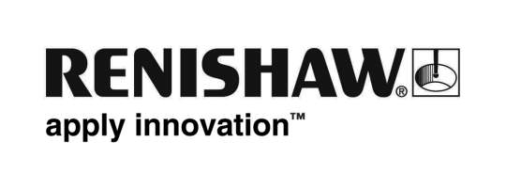 Renishaw 協助布魯內爾大學賽車隊征戰大學生方程式汽車大賽工程技術領域的跨國公司 Renishaw 與倫敦布魯內爾大學賽車隊展開合作，為車隊第 20 年征戰大學生方程式汽車大賽 (FS) 提供鼎力支援。Renishaw 憑藉在金屬積層製造 (AM) 領域的技術專長，為車隊的 BR-XX 賽車生產歧管零件，幫助車隊角逐該年七月的英國銀石賽道大學生方程式汽車大賽 (FS-UK) 以及義大利大學生方程式汽車大賽 (FS-ATA)。  大學生方程式汽車大賽迄今已有 20 多年的歷史，是歐洲發展得最為成熟的教育性賽事，在英國由機械工程師學會 (Institution of Mechanical Engineers, IMechE) 組織舉辦。在與 Renishaw 合作之前，布魯內爾大學賽車隊採用碳纖維和鋁製歧管，但是這種工藝存在一定的幾何形狀設計局限性。本賽季，車隊決定採用更為大膽的設計，新增了包括雙階段燃油噴射技術在內的多項科技，並且改進了排氣歧管與引擎之間的連接，以提高引擎效率。為實現這一目的，布魯內爾大學賽車隊先向 Renishaw 提供歧管零件的原始幾何形狀設計，經雙方聯手優化後，再於 Renishaw 的 RenAM 500Q 多重雷射積層製造系統上進行生產。雙方合力將該零件拆解成若干個較小的組件，並且盡可能減少了懸伸結構。 「Renishaw 為零件的積層製造設計分享了許多寶貴的專業技術和建議」布魯內爾大學機械工程專業學生、也是車隊經理人之一的 Matthew Crouch 表示，「為了實現積層製造，兩個懸伸結構與垂直軸的夾角不能超過55°，而且每部分的橫截面厚度都必需平滑過渡。」 「事實證明，積層製造技術比傳統製造工藝更具優勢」 Crouch表示，「隨著強度提高，成品零件的實際性能得以提升，而且後處理的需要也大為減少。」「積層製造的應用正被逐步推廣到越來越多的行業中」 Renishaw 應用工程師 Joshua Whitmore 指出，「許多應用實例證明，積層製造有助於簡化製程，提升零件性能，與傳統製造工藝相比優勢顯著。RenAM 500Q 等多重雷射設備的應用日益廣泛，不僅能夠讓製造商降低零件單位成本，還能提升加工效率和生產力。」 目前，Renishaw 的積層製造技術已經廣泛應用於諸多運動和賽車領域。公司正在與英力士英國帆船隊 (INEOS TEAM UK) 合作，協助其出征美洲杯帆船賽，力爭將冠軍獎盃捧回其發源地英國。此外，Renishaw 與越野自行車品牌新貴 Atherton Bikes 也有合作 — Atherton Bikes 的創始人是越野車世界盃冠軍亞瑟頓三兄妹。如需瞭解積層製造如何簡化製程或優化零件性能，請造訪www.renishaw.com.tw/additive。 - 完 -